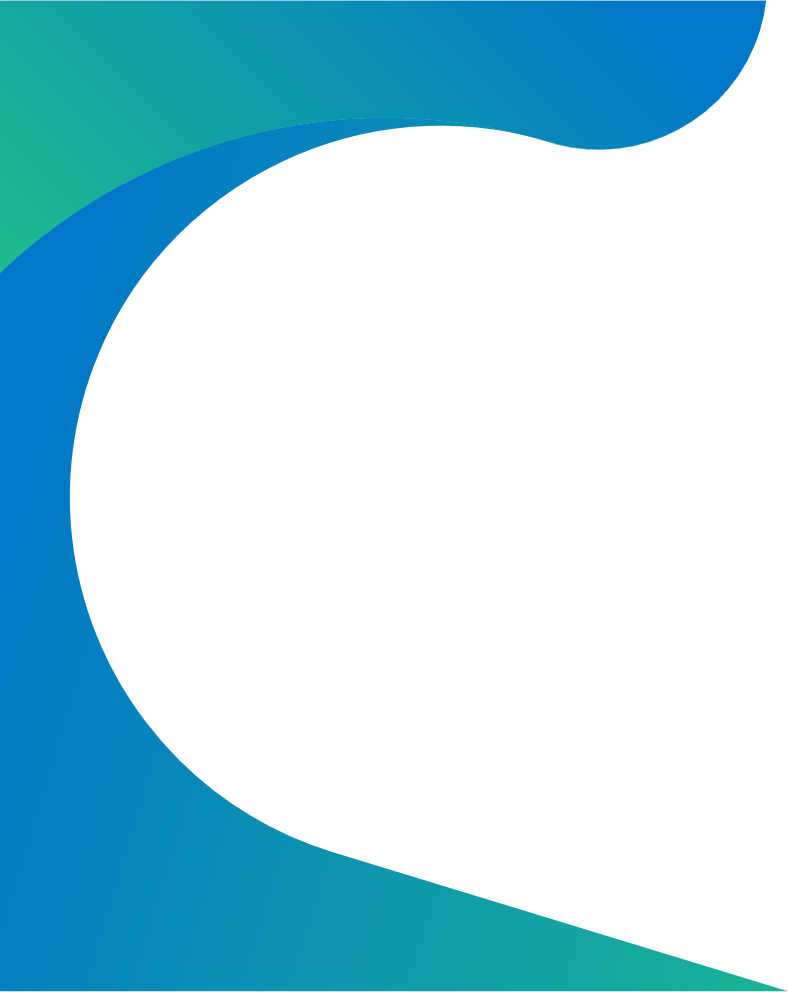 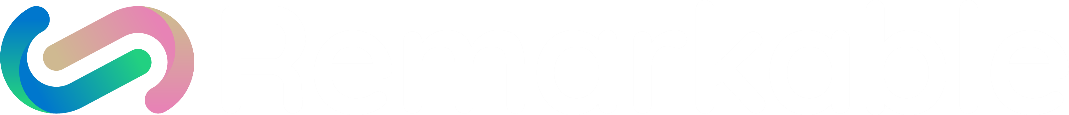 IntroductionThis policy sets out how long employment-related and pupil data will normally be held by the organisation and when that information will be confidentially destroyed in compliance with the terms of the UK General Data Protection Regulation (UK GDPR).Data will be stored and processed to allow for the efficient operation of the organisation. The organisation’s Data Protection policy outlines its duties and obligations under the UK GDPR. The organisation has a responsibility to maintain its records and record keeping systems. When doing this, the organisation will take account of the following factors:The most efficient and effective way of storing records and information;The confidential nature of the records and information stored;The security of the record systems used;Privacy and disclosure; andAccessibility of records and record keeping systems.This policy does not form part of any employee's contract of employment and is not intended to have contractual effect. It does, however, reflect the organisation’s current practice, the requirements of current legislation and best practice and guidance. It may be amended by the organisation from time to time and any changes will be notified to employees within one month of the date on which the change is intended to take effect. The organisation may also vary any parts of this procedure, including any time limits, as appropriate in any case.
PolicyRetention Schedule ManagementInformation (hard copy and electronic) will be retained for at least the period specified in the attached retention schedule. When managing records, the organisation will adhere to the standard retention times listed within that schedule. The retention schedule refers to all records regardless of the media (e.g. paper, electronic, microfilm, photographic etc.) in/on which they are stored. All records will be regularly monitored by conducting regular internal reviews/by using a data logDestruction of RecordsThe schedule is a relatively lengthy document listing the many types of records used by the organisation and the applicable retention periods for each record type. The retention periods are based on business needs and legal requirements.Where records have been identified for destruction, they should be disposed of in an appropriate way. All information must be reviewed before destruction to determine whether there are special factors that mean destruction should be delayed, such as potential litigation, complaints or grievances.All paper records containing personal information, or sensitive policy information should be shredded before disposal where possible. All other paper records should be disposed of by an appropriate waste paper merchant. All electronic information will be deleted. The organisation maintains a database of records which have been destroyed and who authorised their destruction. When destroying documents, the appropriate staff member should record in this list the following: -File reference (or other unique identifier);File title/description;Number of files; Name of the authorising Officer; Date destroyed or deleted from system; andPerson(s) who undertook destruction.Retention of Safeguarding RecordsAny allegations made that are found to be malicious must not be part of the personnel records. For any other allegations made, the organisation must keep a comprehensive summary of the allegation made, details of how the investigation was looked into and resolved and any decisions reached. This should be kept on the personnel files of the accused. Any allegations made of sexual abuse should be preserved by the organisation for the term of an inquiry by the Independent Inquiry into Child Sexual Abuse. All other records (for example, the personnel file of the accused) should be retained until the accused has reached normal pension age or for a period of 10 years from the date of the allegation if that is longer. Guidance from the Independent Inquiry Child Sexual Abuse states that prolonged retention of personal data at the request of an Inquiry would not contravene data protection regulation provided the information is restricted to that necessary to fulfil potential legal duties that a School/College may have in relation to an Inquiry. Whilst the Independent Inquiry into Child Sexual Abuse is ongoing, it is an offence to destroy any records relating to it. At the conclusion of the Inquiry, it is likely that an indication regarding the appropriate retention periods of the records will be made. ArchivingWhere records have been identified as being worthy of preservation over the longer term, arrangements should be made to transfer the records to the archives. A database of the records sent to the archives is maintained by the Senior Administrator. The appropriate staff member, when archiving documents should record in this list the following information: -File reference (or other unique identifier);File title/description;Number of files; andName of the authorising officer.Transferring Information to Other Media Where lengthy retention periods have been allocated to records, members of staff may wish to consider converting paper records to other media such as digital media or virtual storage centres (such as cloud storage). The lifespan of the media and the ability to migrate data where necessary should always be considered.
Transferring Information to another School/CollegeWe retain the Pupil’s educational record whilst the child remains at the. Once a pupil leaves the School/College, the file should be sent to their next School/College. The responsibility for retention then shifts onto the next School/College. We retain the file for a year following transfer in case any issues arise as a result of the transfer. We may delay destruction for a further period where there are special factors such as potential litigation. Responsibility and MonitoringThe TSM has primary and day-to-day responsibility for implementing this Policy. The Data Protection Officer, in conjunction with the School/College is responsible for monitoring its use and effectiveness and dealing with any queries on its interpretation. The Data Protection Officer will consider the suitability and adequacy of this Policy and report improvements to the TSM when reviewing the policy.
 Internal control systems and procedures will be subject to regular audits to provide assurance that they are effective in creating, maintaining and removing records.Management at all levels are responsible for ensuring those reporting to them are made aware of and understand this Policy and are given adequate and regular training on it. Learner/Student RecordsParental requests to see Educational RecordsParents/Carers/those with parental responsibility, have a legal right to free access to their child’s educational record (which includes most information about a learner/student) within 15 working days of receipt of a written request.Retention Schedule
Policy Impact (same statement at the end of all policies)We have a rolling programme for reviewing our Company policies.  We regularly review the impact of our policies on the needs, entitlements and outcomes for students, service users, staff, trustees, governors and parents.Reviewer:Chief Executive OfficerCo-Reviewer:Technical Support ManagerUpdated:September 2023Next Review:September 2024Committee:Finance & Business ResourcesApproved by the full Governing Body/Board of Trustees:November 2022This policy should be read in conjunction with the following policies:This policy should be read in conjunction with the following policies:1Data Protection2Data Breach3Cyber Security4CCTVFILE DESCRIPTIONRETENTION PERIODEmployment RecordsEmployment RecordsJob applications and interview records of unsuccessful candidatesSix months after notifying unsuccessful candidates, unless the organisation has applicants’ consent to keep their CVs for future reference. In this case, application forms will give applicants the opportunity to object to their details being retained. Job applications and interview records of successful candidates6 years after employment ceasesWritten particulars of employment, contracts of employment and changes to terms and conditions6 years after employment ceasesRight to work documentation including identification documents6 years after employment ceasesImmigration checksTwo years after the termination of employmentDBS checks and disclosures of criminal records formsAs soon as practicable after the check has been completed and the outcome recorded (i.e. whether it is satisfactory or not) unless in exceptional circumstances (for example to allow for consideration and resolution of any disputes or complaints) in which case, for no longer than 6 months. Change of personal details notifications No longer than 6 months after receiving this notificationEmergency contact detailsDestroyed on terminationPersonnel recordsWhile employment continues and up to 6 years after employment ceases (Limitation Act 1980)Annual leave records6 years after the end of tax year they relate to or possibly longer if leave can be carried over from year to yearConsents for the processing of personal and sensitive dataFor as long as the data is being processed and up to 6 years afterwardsWorking time regulations:Opt out formsRecords of compliance with WTRTwo years from the date on which they were entered intoTwo years after the relevant periodDisciplinary records6 years after employment ceasesTraining6 years after employment ceases or length of time required by the professional bodyStaff, trustee and governor training where it relates to safeguarding or other child related trainingDate of the training plus 40 years (This retention period reflects that the IICSA may wish to see training records as part of an investigation)Annual appraisal/assessment recordsCurrent year plus 6 yearsProfessional development plans6 years from the life of the planAllegations of a child protection nature against a member of staff, trustee or governor, including where the allegation is founded10 years from the date of the allegation of the person’s normal retirement age (whichever is longer). This should be kept under review.Malicious allegations should be removed. Financial and Payroll RecordsFinancial and Payroll RecordsPension records12 yearsRetirement benefits schemes – notifiable events (for example, relating to incapacity)6 years from the end of the scheme year in which the event took placePayroll and wage records6 years after end of tax year they relate to (Taxes Management Act 1970; Income and Corporation Taxes 1988)Maternity/Adoption/Paternity Leave records3 years after end of tax year they relate toStatutory Sick Pay3 years after the end of the tax year they relate toCurrent bank detailsUntil updated plus 3 yearsBonus sheetsCurrent year plus 3 yearsTime sheets/clock cards/flexi-timeCurrent year plus 3 yearsPupil Premium Fund recordsDate pupil leaves the provision plus 6 yearsNational Insurance (schedule of payments)Current year plus 6 years (taxes Management Act 1970; Income and Corporation Taxes 1988)InsuranceCurrent year plus 6 years (taxes Management Act 1970; Income and Corporation Taxes 1988)OvertimeCurrent year plus 6 years (taxes Management Act 1970; Income and Corporation Taxes 1988)Annual accountsCurrent year plus 6 yearsLoans and grants managed by the organisation Date of last payment on the loan plus 12 yearsAll records relating to the creation and management of budgetsList of the budget plus 3 yearsInvoices, receipts, order books andrequisitions, delivery noticesCurrent financial year plus 6 yearsStudent Grant applicationsCurrent year plus 3 yearsOrganisation’s fund documentation (including but not limited to invoices, cheque books, receipts, bank statements etc.).Current year plus 6 yearsFree School/College meals registers (where the register is used as a basis for funding)Current year plus 6 yearsSchool/College meal registers and summary sheetsCurrent year plus 3 yearsAgreements and Administration PaperworkAgreements and Administration PaperworkCollective workforce agreements and past agreements that could affect present employeesPermanentlyTrade Union agreements10 years after ceasing to be effectiveSchool/College Development Plans3 years from the life of the planVisitors Book and Signing In Sheets6 yearsNewsletters and circulars to staff, trustees, governors, parents and pupils1 year (and the School/College may decide to archive one copy)Minutes of Senior Leadership Team meetingsDate of the meeting plus 3 years or as requiredReports created by the Head Teacher or the Senior Leadership TeamDate of the report plus a minimum of 3 years or as requiredRecords relating to the creation and publication of the School/College prospectusCurrent academic year plus 3 yearsHealth & Safety RecordsHealth & Safety RecordsHealth and Safety consultationsPermanentlyHealth and Safety Risk AssessmentsLife of the risk assessment plus 3 yearsHealth and Safety Policy statementsLife of policy plus 3 yearsAny records relating to any reportable death, injury, disease or dangerous occurrenceDate of incident plus 3 years provided that all records relating to the incident are held on personnel file. Accident reporting records relating to individuals who are under 18 years of age at the time of the incidentUntil the child reaches the age of 21Accident reporting records relating to individuals who are over 18 years of age at the time of the incidentAccident book should be retained 3 years after last entry in the book, (Social Security (Claims and Payments) Regulations 1979; Social Security Administration Act 1992; Limitation Act 1980)Fire precaution log booksCurrent year plus 3 yearsMedical records and details of:Control of lead at workEmployees exposed to asbestos dustRecords specified by the Control of Substances Hazardous to Health Regulations (COSHH)40 years from the date of the last entry made in the record (Control of Substances Hazardous to Health Regulations (COSHH); Control of Asbestos at Work Regulations)Records of tests and examinations of control systems and protection equipment under COSHH5 years from the date on which the record was madeTemporary and Casual WorkersRecords relating to hours worked and payments made to workers3 yearsGoverning Body DocumentsGoverning Body DocumentsInstruments of GovernmentFor the life of the School/ CollegeMeetings scheduleCurrent yearMinutes – principal set (signed)Generally kept for the life of the organisationAgendas – principal copyWhere possible the agenda should be stored with the principal set of the minutesAgendas – additional copiesDate of the meetingPolicy documents created and administered by the Governing BodyUntil replaced	Register of attendance at full governing body meetingsDate of last meeting in the book plus 6 yearsAnnual reports required by the Department of EducationDate of report plus 10 yearsRecords relating to complaints made to and investigated by the governing body or head teacherMajor complaints: current year plus 6 yearsIf negligence involved: current year plus 15 yearsIf Child Protection or  safeguarding issues are involved: current year plus 40 yearsCorrespondence sent and received by the governing body or the head teacherGeneral correspondence should be retained for current year plus 3 yearsRecords relating to the terms of office of service governors and trustees including evidence of appointmentDate of appointment plus 6 yearsRegister of business interestsDate appointment ceases plus 6 yearsRecords relating to the training required and received by governors and trusteesDate appointment ceases plus 6 yearsRecords relating to the appointment of a clerk to the governing bodyDate on which clerk appointment ceases plus 6 yearsGovernor and trustees personnel filesDate of appointment ceases plus 6 yearsLearner/Student RecordsLearner/Student RecordsDetail of whether admission is successful/unsuccessful1 year from the date of admission/non-admissionProof of address supplied by parents as part of the admissions processCurrent year plus 1 yearAdmissions registerEntries to be preserved for three years from date of entryPupil recordUntil the child reaches the age of 25 (Limitation Act 1980)Attendance registers 3 years from the date of entryCorrespondence relating to the absence (authorised or unauthorised)Current academic year plus 2 years (Education Act 1996)Special Educational Needs files, reviews and Educations, Health and Care Plan, including advice and information provided to parents regarding educational needs and accessibility strategyDate of Birth of the pupil plus 31 years (Education, Health and Care Plan is valid until the individual reaches the age of 25 years – the retention period adds an additional 6 years from the end of the plan). (Children and Family’s Act 2014; Special Educational Needs and Disability Act 2001)Child protection information (to be held in a separate file)DOB of the child plus 25 years the review. Note: These records will be subject to any instruction given by IICSA.Exam results (learner/students copy)(1-3 years from the date the results are released) there is no legal obligation to retain these, however, the time period must be justified and reasonable. Examination Results (School/College’s copy)Current year plus 6 yearsAllegations of sexual abuseFor the time period of an inquiry by the independent inquiry into child sexual abuseRecords relating to any allegation of a child protection nature against a member of staff, trustee or governorUntil the accused normal retirement age or 10 years from the date of the allegation (whichever is the longer)Consents relating to School/College activities as part of UK GDPR compliance (for example, consent to be sent circulars or mailings)Consent will last whilst the pupil attends the School/College. Pupil’s workWhere possible, returned to pupil at the end of the academic year (provided the School/College have their own internal policy to this effect). Otherwise, the work should be retained for the current year plus 1 year. Mark booksCurrent year plus 1 yearSchemes of workCurrent year plus 1 yearTimetableCurrent year plus 1 yearClass record booksCurrent year plus 1 yearRecord of homework setCurrent year plus 1 yearPhotographs of pupilsFor the time the child is at the School/College and for a short while after. Please note select images may also be kept for longer (for example to illustrate history of the School/College)Parental consent forms for School/College trips where there has been no major incidentEnd of the trip or end of the academic year (subject to a risk assessment carried out by the School/College)Parental permission slips for School/College trips where there has been a major incidentDate of birth of the pupil involved in the incident plus 25 years. Permission slips for all the pupils on the trip should be retained to demonstrate the rules had been followed for all pupils. Other RecordsEmails2-5 yearsCCTVNo more than one calendar monthPrivacy noticesUntil replaced plus 6 yearsInventories of furniture and equipmentCurrent year plus 6 yearsAll records relating to the maintenance of the School/College carried out by contractors or employees of the School/CollegeWhilst the building belongs to the School/CollegeRecords relating to the letting of the School/College premisesCurrent financial year plus 6 yearsRecords relating to the creation and management of Parent Teacher Associations and/or Old Pupils AssociationsCurrent year plus 6 years then reviewReferral forms While the referral is currentContact data sheetsCurrent year then review, if contact is no longer active then destroy